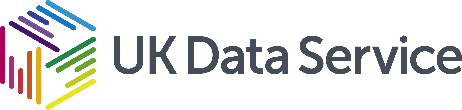 Grant Number: ES/R00580X/1Sponsor: ESRCProject title: Exploring the changing role(s), identities and wellbeing of women in small-scalefishing familiesThe following files have been archived:Publications: Madeleine Gustavsson (2021) Women’s belongings in UK fisheries, Gender, Place & Culture, DOI: 10.1080/0966369X.2021.1873748File nameFile description (Short description of content, sample size, format, any linking between different types of data, i.e. survey and interviews/focus groups)WF_001.docxQualitative interview with  Women in FisheriesWF_002.docxQualitative interview with  Women in FisheriesWF_003.docxQualitative interview with  Women in FisheriesWF_004.docxQualitative interview with  Women in FisheriesWF_005.docxQualitative interview with  Women in FisheriesWF_006.docxQualitative interview with  Women in FisheriesWF_007.docxQualitative interview with  Women in FisheriesWF_008.docxQualitative interview with  Women in FisheriesWF_009.docxQualitative interview with  Women in FisheriesWF_011.docxQualitative interview with  Women in FisheriesWF_016.docxQualitative interview with  Women in FisheriesWF_017.docxQualitative interview with  Women in FisheriesWF_018.docxQualitative interview with  Women in FisheriesResearch question.docxSupport fileInformation Sheet AND consent form.docxSupport file 